Dimensions du capteursPour bien déterminer les dimensions de notre capteur, il faut déjà commencer par regarder d’autres capteurs conçus d’une manière professionnelle par les sociétés spécialisées en électronique.Ci-dessous, il y a des exemples de capteurs que j’ai regardé. Numéro 5 est très intéressant.TiTEC RTF3/PT100 (Home temperature sensor)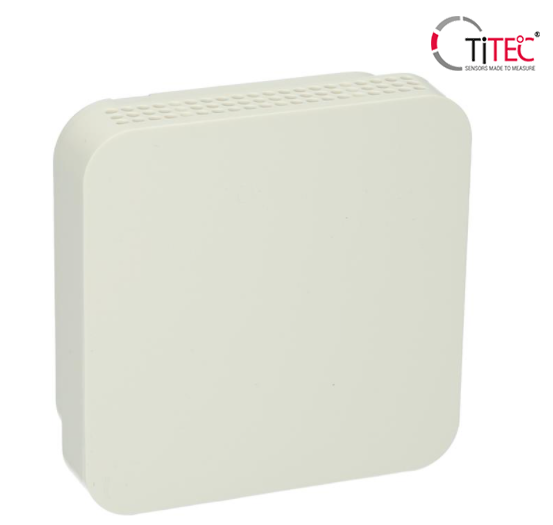 Dimensions : 87.5 mm x 87.5 mm x 30 mmPlus d’informations : https://www.automation24.fr/capteur-de-temperature-ambiante-pt100-titec-rtf3-pt100?previewPriceListId=1&gclid=CjwKCAiAg6yRBhBNEiwAeVyL0CFO6_r4zD3uDnys4Yrvs6TvKu5Gh17gkJo5nQATG9PdoahpZ-pbvRoCVhMQAvD_BwEIndoor / outdoor thermometer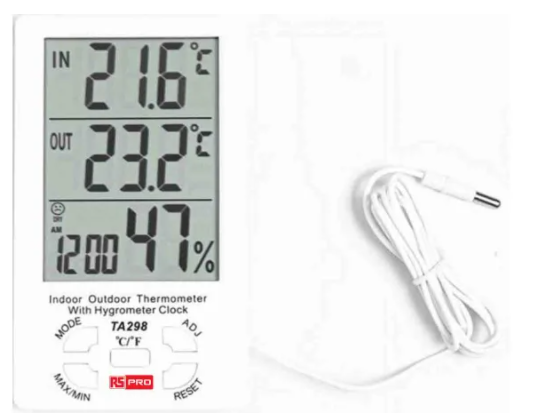 Dimensions : 88mm x 25 mm x 150 mmPlus d’informations : https://fr.rs-online.com/web/p/hygrometres/1968736?cm_mmc=FR-PLA-DS3A-_-google-_-CSS_FR_FR_Test_%26_Mesure_Whoop-_-(FR:Whoop!)+Hygrom%C3%A8tres+(2)-_-1968736&matchtype=&pla-302378981716&gclid=CjwKCAiAg6yRBhBNEiwAeVyL0NFslEqacFPHEa46vZhYQ1azW6tY14HrtYW3iosQeGcIhsDS6k5QuhoCaRkQAvD_BwE&gclsrc=aw.dsDétecteur de fumée X-Sense SC07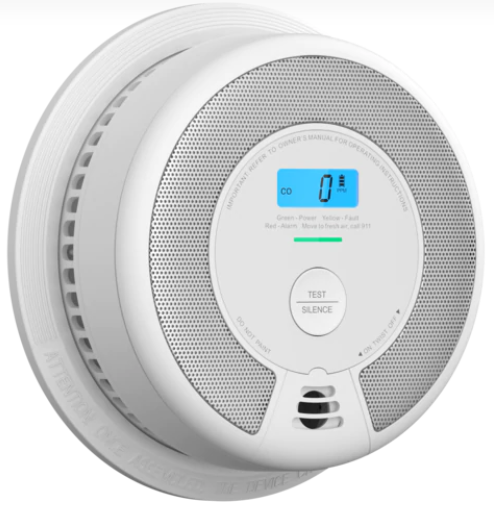 Dimensions : 146 mm x 146 mm x 51 mmPlus d’informations : https://fr.x-sense.com/products/10-year-battery-combination-smoke-carbon-monoxide-alarm-with-lcd-sc07-1?gclid=CjwKCAiAg6yRBhBNEiwAeVyL0BPx7apXm2o9FbeBoA_nJXfPN6jil8jsRB0OWGxHEzEMlANqkZRj9hoCYJkQAvD_BwEHD100 Home gas detector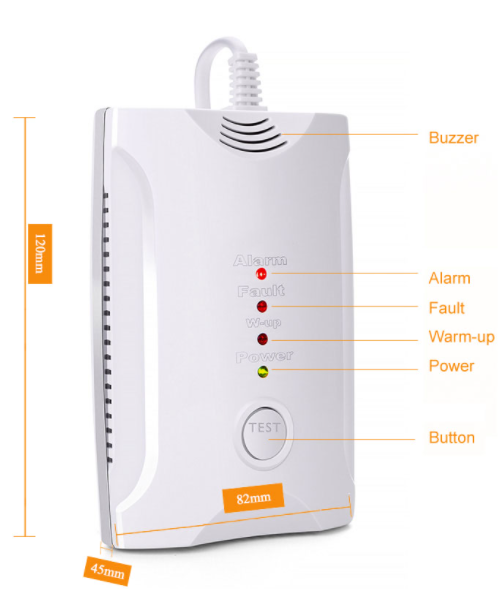 Dimensions : 120 mm x 82 mm x 45 mmPlus d’information :https://www.ccesafety.com/home-gas-detector/15.htmlOxymètre enfant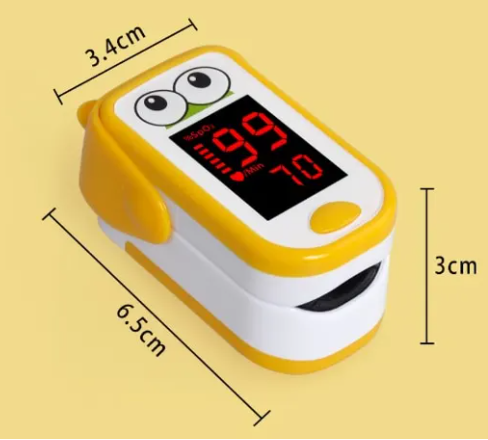 https://www.controle-o2.fr/products/oxymetre-pouls-pediatrique-bebe-enfant?gclid=CjwKCAiAg6yRBhBNEiwAeVyL0Gn4cSLiHdafLjS1RGEUFFxzKNlWNLwuZN_gxMFQzhvMw1uYJKJaARoCdK8QAvD_BwECapteur de température conçu par LAMAPComme on n’a pas beaucoup d'informations sur le volume, on va commencer par regarder nos dimensions en termes de surface.Le casier batterie occupe une surface = 67 mm x 30 mmDimensions minimales : cas 1 : M5stack Atom Lite, 24mm x 24 mmsurface = 67 mm x (24 + 30) mm = 67 mm x 54 mmcas 2 : ESP32 WROOM 32, 55 mm x 26 mmsurface = 67 mm x (26 + 30) mm = 67 mm x 56 mmConclusionIl faut modifier le PCB ou l’enlever complètement (pour rapprocher le ESP32 et le casier batterie).En regardant la longueur et la largeur des autres capteurs dans le marché, on sera dans la gamme si on essaye de rapprocher le micro-contrôleur et les batteries au maximum possible.